7 апреля   наша группа  отмечала  Всемирный день здоровья.  Этому празднику  были посвящены мероприятия,  которые включали в себя различные виды деятельности: беседы на тему здорового образа жизни, утренняя зарядка, различные подвижные  и познавательные игры. На занятиях дети  получали  знания о здоровом питании, водных процедурах, хороших и вредных привычках, закаливании  и физических упражнениях.    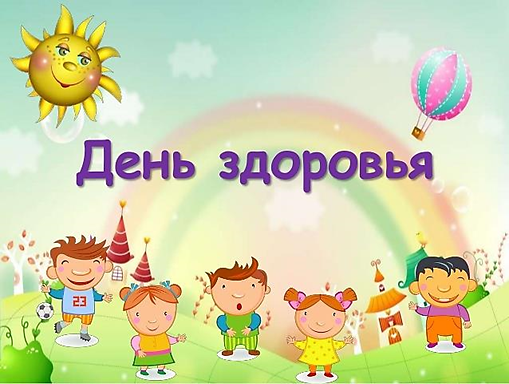 В нашем детском саду много внимания уделяется здоровью детей. Для этого созданы все условия: полноценное разнообразное питание, занятия физкультурой, утренняя гимнастика, зарядка после сна, дыхательная гимнастика, пальчиковая гимнастика, физкультурные досуги и многое другое.Заключительная часть праздника здоровья была проведена в форме физкультурного досуга, который назывался «Доктор Айболит в гостях у детей», где дети играли, выполняли спортивные движения и закрепляли полученные знания о здоровом образе жизни. В гости к детям пришёл Доктор Айболит, чтобы проверить их здоровье. 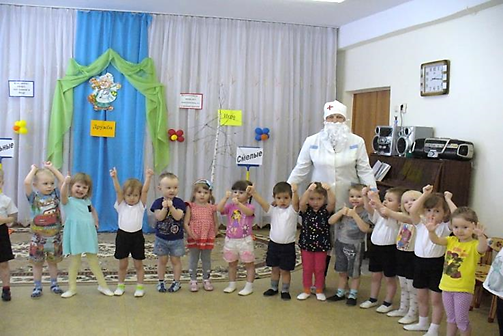 Чтобы расти сильными, здоровыми, крепкими нужно делать зарядку.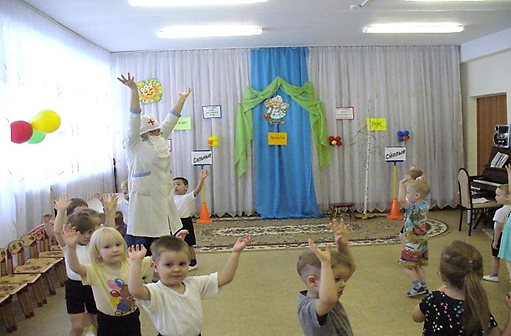 «Звериная зарядка»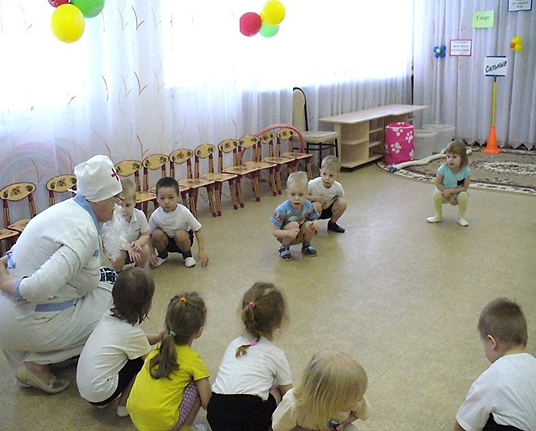 Айболит предложил ребятишкам много интересных игр, в которые они с удовольствием играли.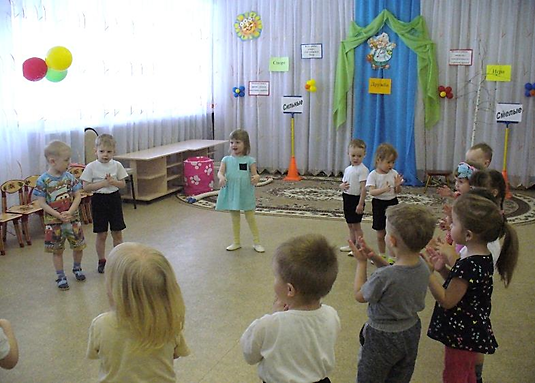 «Передай мяч по кругу»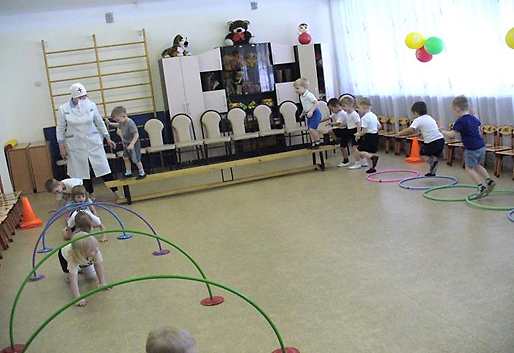 «Полоса препятствий»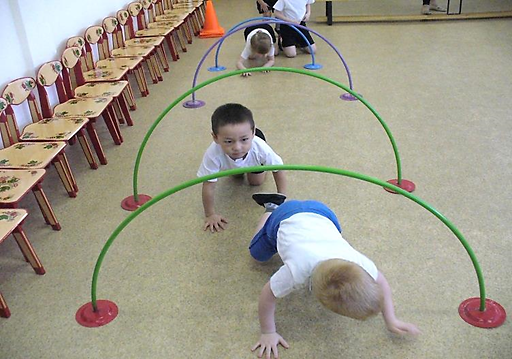 «Подлезание под дугу»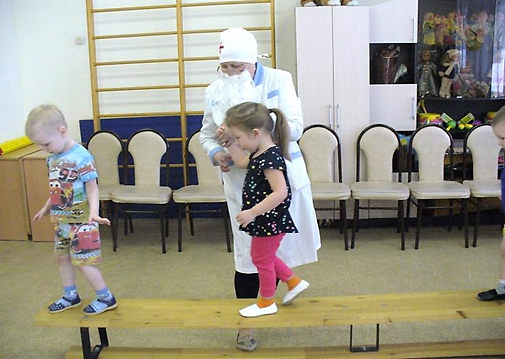 «Ходьба по мостику»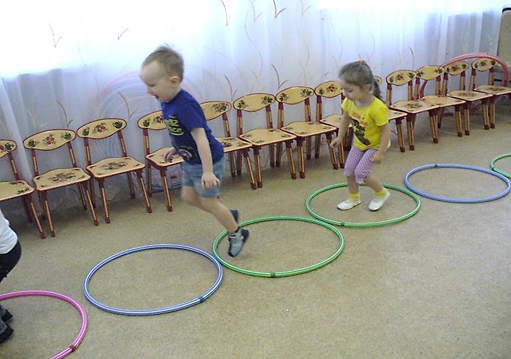 «Прыжки из обруча  в обруч»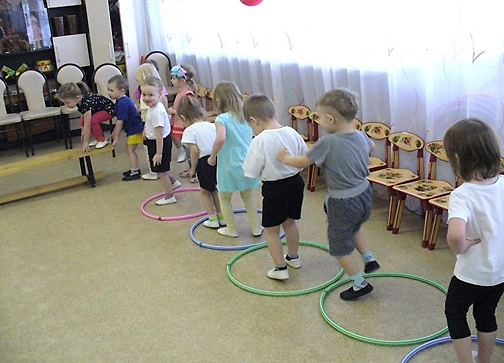 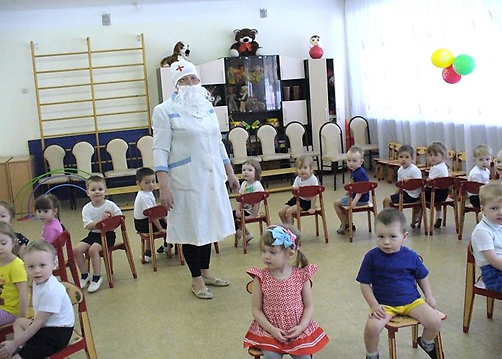 Игра «Кто быстрее сядет на стульчик»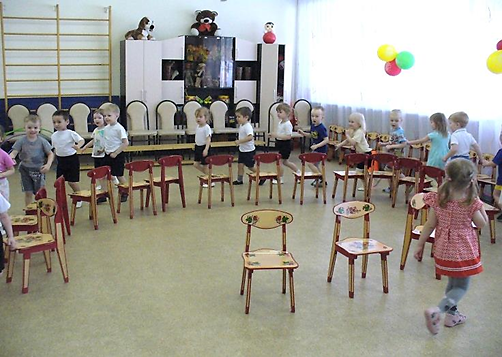 Айболит похвалили всех детей за их ловкость и умения, каждого наградил своим лечебным прикосновением.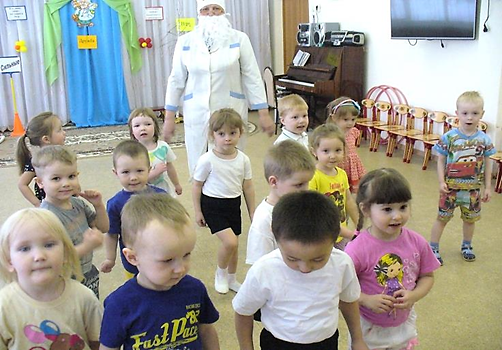 А затем все вместе исполнили задорный танец. Ребята показали, что здоровыми можно быть не только занимаясь спортом, но и танцевать. Весёлый получился праздник.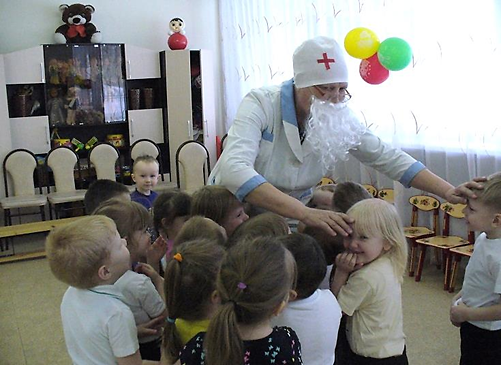 Но пришло время расставаться с доктором Айболитом. Очень он был рад увидеть здоровых, весёлых детей. А чтоб дети не болели, Айболит угостил всех витаминами для укрепления здоровья. Все ребята молодцы, занимались от души!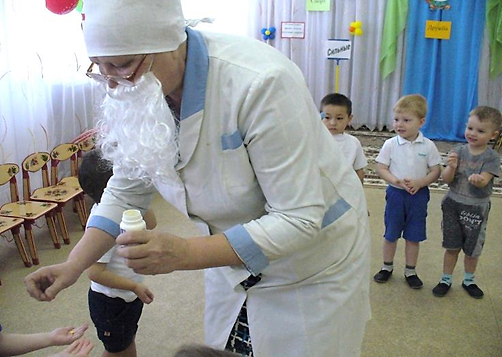 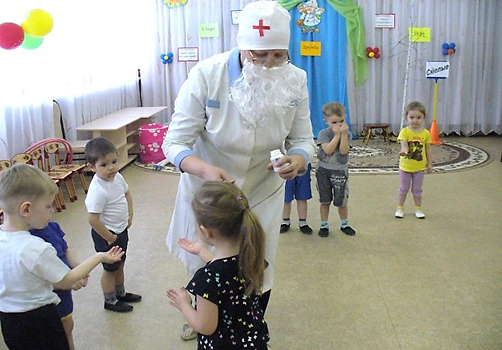 